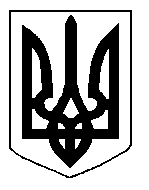 БІЛОЦЕРКІВСЬКА МІСЬКА РАДА	КИЇВСЬКОЇ ОБЛАСТІ	Р І Ш Е Н Н Я
від  28 лютого  2019 року                                                                        № 3535-67-VIIПро затвердження технічної документації із землеустрою щодо встановлення (відновлення) меж земельної ділянки в натурі (на місцевості) та передачу земельної ділянки комунальноївласності у  спільну часткову власність громадянам Шерехорі Олегу Павловичу 1/2 частки земельної ділянки, Ткачу Сергію Михайловичу 1/8 частки земельної ділянки,Ткачу Дмитру Сергійовичу 1/8 частки земельної ділянки,Ткачу Сергію Володимировичу 1/8 частки земельної ділянки,Ткач Тетяні Миколаївні 1/8 частки земельної ділянкиРозглянувши звернення постійної комісії з питань земельних відносин та земельного кадастру, планування території, будівництва, архітектури, охорони пам’яток, історичного середовища та благоустрою до міського голови від 29 січня 2019 року №24/2-17, протокол постійної комісії з питань  земельних відносин та земельного кадастру, планування території, будівництва, архітектури, охорони пам’яток, історичного середовища та благоустрою від 29 січня 2019 року №162, заяву громадян Шерехори Олега Павловича, Ткача Сергія Михайловича, Ткача Дмитра Сергійовича, Ткача Сергія Володимировича, Ткач Тетяни Миколаївни від 27 грудня 2018 року №6184, технічну документацію із землеустрою щодо встановлення (відновлення) меж земельної ділянки в натурі (на місцевості), відповідно до ст. ст. 12, 40, 79-1, 87, 88, 116, 118, 122, 125, 126, ч. 14 ст. 186 Земельного кодексу України, ч.5 ст. 16 Закону України «Про Державний земельний кадастр», ст. 55 Закону України «Про землеустрій», п. 34 ч. 1 ст. 26 Закону України «Про місцеве самоврядування в Україні», Інструкції про встановлення (відновлення) меж земельних ділянок в натурі (на місцевості) та їх закріплення межовими знаками затвердженої Наказом Державного комітету України із земельних ресурсів від 18 травня 2010 року за № 376, міська рада вирішила:1.Затвердити технічну документацію із землеустрою щодо встановлення (відновлення) меж земельної ділянки в натурі (на місцевості) громадянам Шерехорі Олегу Павловичу, Ткачу Сергію Михайловичу, Ткачу Дмитру Сергійовичу, Ткачу Сергію Володимировичу, Ткач Тетяні Миколаївні з цільовим призначенням 02.01. Для будівництва і обслуговування житлового будинку, господарських будівель і споруд (присадибна ділянка)  (під розміщення існуючого житлового будинку) за адресою:  провулок Вокзальний, 17  площею 0,0636 га, що додається.2.Передати  земельну ділянку комунальної власності у спільну часткову власність громадянам Шерехорі Олегу Павловичу 1/2 частки земельної ділянки, Ткачу Сергію Михайловичу 1/8 частки земельної ділянки, Ткачу Дмитру Сергійовичу 1/8 частки земельної ділянки, Ткачу Сергію Володимировичу 1/8 частки земельної ділянки, Ткач Тетяні Миколаївні 1/8 частки земельної ділянки з цільовим призначенням 02.01. Для будівництва і обслуговування житлового будинку, господарських будівель і споруд (присадибна ділянка)  (під розміщення існуючого житлового будинку) за адресою:  провулок Вокзальний, 17  площею 0,0636 га, за рахунок земель населеного пункту м. Біла Церква. Кадастровий номер: 3210300000:03:002:0212     3.Громадянам, зазначеним в цьому рішенні зареєструвати право власності на земельну ділянку в Державному реєстрі речових прав на нерухоме майно.        	 4.Контроль за виконанням цього рішення покласти на постійну комісію з питань  земельних відносин та земельного кадастру, планування території, будівництва, архітектури, охорони пам’яток, історичного середовища та благоустрою.Міський голова                               	                                               Г. Дикий